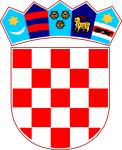 REPUBLIKA HRVATSKAZADARSKA ŽUPANIJAOPĆINA PRIVLAKA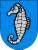 Ivana Pavla II, 4623233 PRIVLAKAKLASA: 112-01/21-01/1URBROJ: 2198/28-03/1-21-1Privlaka, 2. travnja 2021. godineNa temelju članka 29., a u svezi sa člankom 19. Zakona o službenicima i namještenicima u lokalnoj i područnoj (regionalnoj) samoupravi („Narodne novine“ broj 86/08, 61/11, 04/18, 112/19) i Pravilnika o unutarnjem redu Jedinstvenog upravnog odjela Općine Privlaka KLASA:119-01/19-01/03, URBROJ: 2198/28-02-19-1, pročelnica Jedinstvenog upravnog odjela Općine Privlaka raspisuje   OGLASza prijam u službu na određeno vrijeme u Jedinstveni upravni odjel Općine Privlaka REFERENT-KOMUNALNO PROMETNI REDAR - 1 (jedan) izvršitelj/ica(službenik kategorije III, potkategorije-referent, klasifikacijski rang 11) na određeno vrijeme u trajanju od 6 (šest) mjeseci zbog povećanog opsega poslova (uz mogućnost produženja za još 6 mjeseci) uz probni rad u trajanju od 2 (dva) mjeseca Kandidati moraju ispunjavati sljedeće opće uvjete za prijam u službu:–  punoljetnost –  hrvatsko državljanstvo – zdravstvena sposobnost za obavljanje poslova radnog mjesta na koje se osoba prima. Osim općih uvjeta kandidat treba ispunjavati i sljedeće posebne uvjete:srednja stručna sprema (IV. stupanj) građevinskog, prometnog ili drugog odgovarajućeg tehničkog smjeranajmanje jedna godina radnog iskustva na odgovarajućim poslovima položen državni stručni ispit (osoba koja ima potrebno radno iskustvo na odgovarajućim poslovima, a nema položen državni stručni ispit, može se primiti u službu i rasporediti na radno mjesto, uz obvezu da ispit položi u roku od godine dana od prijma u službu)vozačka dozvola B kategorije. Radno iskustvo na odgovarajućim poslovima je radno iskustvo ostvareno u službi u upravnim tijelima lokalnih jedinica, u državnoj ili javnoj službi, u radnom odnosu kod privatnog poslodavca te vrijeme samostalnog obavljanja profesionalne djelatnosti u skladu s posebnim propisima.U službu ne može biti primljena osoba za čiji prijam postoji zapreka iz članka 15. i 16. Zakona o službenicima i namještenicima u lokalnoj i područnoj (regionalnoj) samoupravi (Narodne novine br. 86/08, 61/11, 04/18, 112/19). Na oglas se mogu ravnopravno prijaviti osobe oba spola, a izrazi koji se koriste u ovom oglasu za osobe u muškom rodu uporabljeni su neutralno i odnose se na muške i ženske osobe.Kandidat koji ima pravo prednosti pri prijmu u službu prema posebnom zakonu, dužan je u prijavi na oglas pozvati se na to pravo i ima prednost u odnosu na ostale kandidate samo pod jednakim uvjetima. Da bi ostvario pravo prednosti pri zapošljavanju kandidat koji ispunjava uvjete za ostvarivanje tog prava dužan je uz prijavu na oglas priložiti sve dokaze o ispunjavanju uvjeta sukladno posebnom zakonu na koji se poziva.Osoba se prima u službu na određeno vrijeme, uz uvjet probnog rada u trajanju od 2 (dva) mjeseca, sukladno članku 28. Zakona o službenicima i namještenicima u lokalnoj i područnoj (regionalnoj) samoupravi.Uz prijavu na oglas obavezno se prilažu isprave kao dokaz o ispunjavanju uvjeta u neovjerenom presliku, a prije izbora kandidat će predočiti izvornik, i to: - životopis, - dokaz o hrvatskom državljanstvu (preslik domovnice, važeće osobne iskaznice ili putovnice), - dokaz o stručnoj spremi (preslik svjedodžbe), - dokaz o radnom iskustvu (preslik radne knjižice s imenom i prezimenom kandidata te radnim stažom ili potvrda o podacima evidentiranima u matičnoj evidenciji HZMO-a),- uvjerenje nadležnog suda da se protiv kandidata ne vodi kazneni postupak, ne starije od šest mjeseci - vlastoručno potpisana izjava da za prijam u službu ne postoje zapreke iz članka 15. i 16. Zakona o službenicima i namještenicima u lokanoj i područnoj (regionalnoj) samoupravi (Narodne novine br. 86/08, 61/114/18 i 112/19) ovjerena kod javnog bilježnika-preslik vozačke dozvole.U prijavi na oglas navode se i podaci podnositelja prijave (ime i prezime, adresa prebivališta, broj telefona, adresa e-pošte) isključivo za potrebe postupka. Kandidat svojom prijavom na oglas daje suglasnost za daljnju obradu osobnih podataka u svrhu provođenja oglasa za prijam u službu.Kandidat koji će biti izabran dužan je dostaviti uvjerenje o zdravstvenoj sposobnosti nakon obavljenog izbora, a najkasnije uoči donošenja rješenja o prijmu, čime dokazuje ispunjavanje uvjeta opće zdravstvene sposobnosti. Osoba koja nije podnijela pravodobnu i urednu prijavu na oglas ili ne ispunjava formalne uvjete oglasa, ne smatra se kandidatom prijavljenim na oglas, te se takvim osobama dostavlja pisana obavijest o razlozima zbog kojih se ne smatraju kandidatima prijavljenim na oglas. Urednom prijavom se smatra prijava koja sadrži sve podatke i priloge navedene u oglasu. Za kandidate prijavljene na oglas koji su podnijeli pravovremenu i urednu prijavu te ispunjavaju formalne uvjete provest će se prethodna provjera znanja i sposobnosti bitnih za obavljanje poslova radnog mjesta za koje se primaju putem pisanog testiranja i intervjua. Način, mjesto i vrijeme obavljanja prethodne provjere znanja i sposobnosti kandidata te pravni i drugi izvori za pripremanje kandidata za provjeru bit će objavljeni na web-stranici Općine Privlaka www.privlaka.hr i oglasnoj ploči Općine Privlaka najmanje 5 (pet) dana prije održavanja provjere. Opis poslova službenika naveden je u Pravilniku o unutarnjem redu Jedinstvenog upravnog odjela Općine Privlaka:-Provodi odluke i druge akte iz oblasti komunalnog gospodarstva ikomunalnog redarstva- Vodi brigu o održavanju objekata u vlasništvu Općine- Obavlja nadzor nad primjenom općinskih odluka i drugih akata iz područja komunalnog gospodarstva, vodi upravni postupak i donosi rješenja iz svoje nadležnosti, poduzima mjere u praćenju izvršenja rješenja o uvođenju komunalnog reda, utvrđuje prekršaje, izriče mandatne kazne i predlaže pokretanje prekršajnog postupka, izdaje naloge za uvođenje komunalnog reda i prati provedbu naloga, provodi postupke iz oblasti komunalnog i prometnog redarstva, radi na provođenju projekata-Obavlja poslove nadzora nepropisno zaustavljenih i parkiranih vozila, poslove   upravljanja prometom, izdaje naredbe za blokiranje i premještanje nepropisno  zaustavljenih i parkiranih vozila sukladno Zakonu o sigurnosti prometa na cestama,   naplaćuje novčanu kaznu  za nepropisno zaustavljena i parkirana vozila, odnosno,  izdaje obvezni prekršajni nalog sukladno Zakonu, izrađuje izvješća i zapisnike- Vodi brigu o redovnom održavanju javnih površina i predlaže mjere za njihovo uređenje i održavanje,  uređenju naselja i stanovanja te brine o zaštiti i unapređenju prirodnog okoliša- Obavlja i druge poslove po nalogu Načelnika i Pročelnika.Plaću službenika čini umnožak bruto osnovice utvrđene za izračun plaće i koeficijenta složenosti poslova radnog mjesta sukladno Odluci o koeficijentima za obračun plaća službenika i namještenika („Službeni glasnik Zadarske županije“ broj 13/18), uvećan za 0,5% za svaku navršenu godinu radnog staža .Prijave na oglas s dokazima o ispunjavanju uvjeta podnose se u roku od 8 dana od objave oglasa u Hrvatskom zavodu za zapošljavanje, na adresu: Općina Privlaka, Ivana Pavla II 46, 23233 Privlaka, s naznakom: “ Oglas za prijam u službu – Referent-komunalno prometni redar ”.Općina Privlaka zadržava pravo poništenja oglasa bez posebnog obrazloženja.O rezultatima odabira kandidati će biti obaviješteni u zakonskom roku.OPĆINA PRIVLAKAJedinstveni upravni odjel PročelnicaBarbara Glavan, mag.iur.